It is the STUDENT’S responsibility to ensure that the application is complete!Student Name: ____________________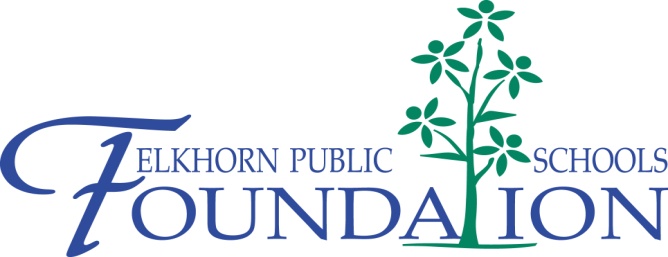 Powers Automotive Technical Career ScholarshipDeadline February 1, 20163:30 pm at Description of Scholarship: The Powers Automotive Technical Career Scholarship will be awarded to graduating senior from an Elkhorn Public School who plans on majoring in Skilled & Technical Sciences at a two-year, four-year, trade or technical educational institution. Examples of applicable fields of study include Construction Sciences, Manufacturing, STEM (Science, Technology, Engineering, Math), and Transportation, Distribution & Logistics (includes Automotive fields of study).Scholarship Value:  $1,000 scholarship paid in the year awarded.Requirements:Applicants must attend either Elkhorn High School or Elkhorn South High School.The scholarship recipient must enroll at a two-year, four-year, trade or technical educational institution majoring in Skilled & Technical Sciences. Examples of applicable fields of study include Construction Sciences, Manufacturing, STEM (Science, Technology, Engineering, Math), and Transportation, Distribution & Logistics (includes Automotive fields of study).This application MUST BE TYPED or completed by word processor.  The student’s name should be on each page of the application.  Please review application’s questions carefully- not all applications are the same!All accompanying essays MUST BE TYPED and include the student’s name, title of the essay and title of the scholarship in the right hand corner on each page of the essay.Only applications received by the Counseling Center on or before 3:30pm on February 1st will be reviewed and forwarded to the respective scholarship selection committee for consideration.  Any incomplete applications or applications that do not meet the requirements will be rejected.Transcripts will be attached to the application by the high school counseling department.Application Questions:Name		Today’s date				Address		Phone_____________________Parent/Guardian		Class rank (7th Semester) ______	Cumulative GPA (7th Semester)		ACT Composite			Student Name: __________________College Choice(s): 				_____Intended Major: 				_____Scholarships Awarded:__________________________________________________Career/Vocational Plans:__________________________________________________List school activities in which you have been involved, and the years of involvement.List awards received indicating the year received (honor roll, academic letter, student of the month, most improved, etc.).List any offices or leadership positions you have held since entering high school.  Indicate the year in which you held each office.List your involvement in the community including employment, non-school organizations, church, etc.  Include years of involvement for each.Essay Question #1:  In 300 words or less, please describe your desired career or vocation and why you want to pursue that career or vocation.  (Separately attach typed essay to this application).The information contained in this application is accurate to my knowledge.  I authorize the scholarship selection committee to validate accordingly.____________________________________________		__________________________Applicant Signature						Date